Publicado en Alicante el 08/06/2016 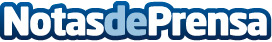  Instituto Davó busca 15 voluntarios sin dientes en la mandíbula para un nuevo estudio clínico en AlicanteEl área de Investigación de Instituto Davó está buscando personas a las que les falten todos los dientes de la mandíbula para un nuevo estudio clínico en Alicante, en el que se colocarán dientes fijos y definitivos a los pacientes seleccionadosDatos de contacto:Bárbara Pérez MoraCoordinación y Atención al Paciente965225093 - 94Nota de prensa publicada en: https://www.notasdeprensa.es/instituto-davo-busca-15-voluntarios-sin Categorias: Medicina Valencia Murcia http://www.notasdeprensa.es